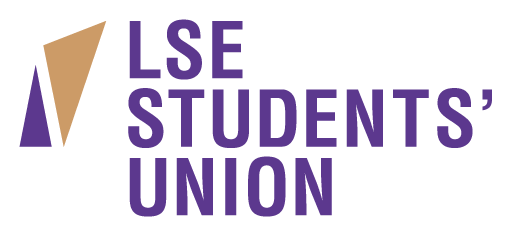 Advice AssistantsAccountable to: Student AdviserHours: Average of 2-4 hours per week between the 4th May and 26th June 2015Salary: £9.15 per hourLocation: Varied however will be limited to the LSE campusJob PurposeThe purpose of the role is to proactively provide support to fellow students by distributing information and promoting the SU Advice Service. The aim of the role is to increase the number of enquiries to the Advice Service, inform students of key School processes and to address potential issues before they arise.ResponsibilitiesDistribution of information, such as exam guides and housing contract checklistsPromotion of the SU Advice Service by informing students of its role and how to access itProvision of peer led sexual health support, for example distributing condoms and encouraging students to get tested for STIsEngaging students in conversations about support and feeding back any suggestions/concerns to the Advice ServiceJob SpecificationYou will be able to engage your peers in topics that they may not necessarily have considered before, such exam processesYou will be able to deal with sensitive issues in a professional, empathetic mannerYou will have a good knowledge of confidentiality and experience of acting in a supportive roleYou will have the ability to work independently to reach targets